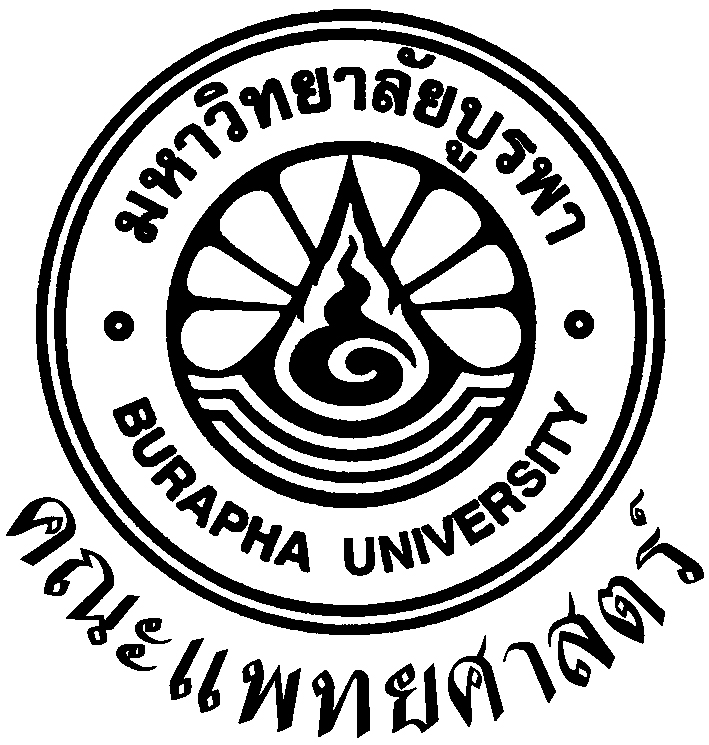 คณะแพทยศาสตร์ มหาวิทยาลัยบูรพา				                                                  แบบ RE 02แบบเสนอโครงการวิจัย (research project)ประกอบการเสนอขอทุนอุดหนุนการวิจัยเงินรายได้ คณะแพทยศาสตร์ มหาวิทยาลัยบูรพา ประจำปีงบประมาณ พ.ศ. 25…..------------------------------------1. ชื่อโครงการวิจัย(ภาษาไทย) …………………………………………………………….	             (ภาษาอังกฤษ) ………………………………………………..2. ผู้รับผิดชอบ [คณะผู้วิจัย บทบาทของนักวิจัยแต่ละคนในการทำวิจัย และสัดส่วนที่ทำการวิจัย (%)] และหน่วยงาน ประกอบด้วย หน่วยงานหลักและหน่วยงานสนับสนุน	ที่ปรึกษาโครงการวิจัย (ถ้ามี) : 	    ……………………………………………………….	หัวหน้าโครงการวิจัย                      ………………………………………..                      สัดส่วนที่ทำงานวิจัย  …..  %	ผู้ร่วมวิจัย ……………………………………………..            สัดส่วนที่ทำงานวิจัย  ……  %……………………………………………… 	          สัดส่วนที่ทำงานวิจัย  …….. %หน่วยงานหลัก	……………………….หน่วยงานสนับสนุน	……………………….3.  ประเภทการวิจัย     ………….4.  สาขาวิชาการและกลุ่มวิชาที่ทำการวิจัย      ………………..5.  คำสำคัญ (keywords) ของโครงการวิจัย      ………………….6.  ความสำคัญและที่มาของปัญหาที่ทำการวิจัย  	……………… 7.  วัตถุประสงค์ของโครงการวิจัย            7.1 .............            7.2 ...............            7.3 ............            7.4 .........8.  ขอบเขตของโครงการวิจัย	………….9.  ทฤษฎี สมมุติฐาน (ถ้ามี) และกรอบแนวความคิดของโครงการวิจัย         …………….10. การทบทวนวรรณกรรม/สารสนเทศ (information) ที่เกี่ยวข้อง 	………..11.  เอกสารอ้างอิงของโครงการวิจัย12. ประโยชน์ที่คาดว่าจะได้รับ และหน่วยงานที่นำผลการวิจัยไปใช้ประโยชน์	 บูรณาการกับบริการวิชาการแก่สังคม	โปรดระบุ....................................................	 บูรณาการกับการเรียนการสอน	โปรดระบุ.................................................... พัฒนางานประจำ			โปรดระบุ.................................................... อื่นๆ				โปรดระบุ....................................................13.  แผนการถ่ายทอดเทคโนโลยีหรือผลการวิจัยสู่กลุ่มเป้าหมาย14.  วิธีการดำเนินการวิจัย และสถานที่ทำการทดลอง/เก็บข้อมูล รูปแบบการวิจัย (research design)         14.2 ขั้นตอนในการวิจัย (วิธีการในการเก็บข้อมูล  ประชากร  กลุ่มตัวอย่าง ฯลฯ)ประชากรและกลุ่มตัวอย่างเครื่องมือที่ใช้ในการเก็บข้อมูลวิธีการเก็บรวบรวมข้อมูล             การวิเคราะห์ข้อมูล           สถานที่ทำการเก็บข้อมูล15.  ระยะเวลาทำการวิจัย และแผนการดำเนินงานตลอดโครงการวิจัย (ให้ระบุขั้นตอนอย่างละเอียด)        ระยะเวลา ..... ปี...เดือน ตั้งแต่เดือนตุลาคม พ.ศ.     ถึง เดือนกันยายน   พ.ศ.           16.  ปัจจัยที่เอื้อต่อการวิจัย (อุปกรณ์การวิจัย  โครงสร้างพื้นฐาน ฯลฯ) ระบุเฉพาะปัจจัยที่ต้องการเพิ่มเติม17.  งบประมาณของโครงการวิจัย18.  ผลสำเร็จและความคุ้มค่าของการวิจัยที่คาดว่าจะได้รับ19. คำชี้แจงอื่น ๆ (ถ้ามี)20.  ลงลายมือชื่อ หัวหน้าโครงการวิจัย พร้อมวัน เดือน ปี             			 (ลงชื่อ)   …………………………………………					  (……………………………………..)							       หัวหน้าโครงการวิจัย				         วันที่        เดือน               พ.ศ.21. ประวัติคณะผู้วิจัยชื่อ - นามสกุล (ภาษาไทย) นาย  นางสาว  นาง  ยศ   	ชื่อ - นามสกุล (ภาษาอังกฤษ) Mr., Miss, Mrs., Rank  2.	เลขหมายบัตรประจำตัวประชาชน ตำแหน่งปัจจุบันหน่วยงานและสถานที่อยู่ที่ติดต่อได้สะดวก พร้อมหมายเลขโทรศัพท์ โทรสาร และไปรษณีย์อิเล็กทรอนิกส์ (e-mail)ประวัติการศึกษาสาขาวิชาการที่มีความชำนาญพิเศษ (แตกต่างจากวุฒิการศึกษา) ระบุสาขาวิชาการประสบการณ์ที่เกี่ยวข้องกับการบริหารงานวิจัยทั้งภายในและภายนอกประเทศ โดยระบุสถานภาพในการทำการวิจัยว่าเป็นผู้อำนวยการแผนงานวิจัย หัวหน้าโครงการวิจัย หรือผู้ร่วมวิจัยในแต่ละผลงานวิจัย ผู้อำนวยการแผนงานวิจัย : ชื่อแผนงานวิจัยหัวหน้าโครงการวิจัย : ชื่อโครงการวิจัย งานวิจัยที่ทำเสร็จแล้ว : ชื่อผลงานวิจัย ปีที่พิมพ์ การเผยแพร่ และแหล่งทุน (อาจมากกว่า 1 เรื่อง)งานวิจัยที่กำลังทำ : ชื่อข้อเสนอการวิจัย แหล่งทุน และสถานภาพในการทำวิจัยว่าได้ทำการวิจัยลุล่วงแล้วประมาณร้อยละเท่าใดคำชี้แจงแบบเสนอโครงการวิจัย (research project)ประกอบการเสนอขอทุนอุดหนุนการวิจัย คณะแพทยศาสตร์ มหาวิทยาลัยบูรพาแบบ RE 02 หมายถึง แบบข้อเสนอการวิจัยในระดับโครงการวิจัย (research project) ประกอบการเสนอของบประมาณคณะแพทยศาสตร์  1. ชื่อโครงการวิจัย : ระบุชื่อโครงการวิจัยทั้งภาษาไทยและภาษาอังกฤษ 2. ผู้รับผิดชอบ [คณะผู้วิจัย บทบาทของนักวิจัยแต่ละคนในการทำวิจัย และสัดส่วนที่ทำการวิจัย(%)]      และหน่วยงาน ประกอบด้วย หน่วยงานหลักและหน่วยงานสนับสนุน ระบุชื่อผู้รับผิดชอบ หน่วยงานหลักและหน่วยงานสนับสนุนในระดับงาน/ฝ่าย/ภาควิชา/คณะ/มหาวิทยาลัย พร้อมทั้งสถานที่อยู่ หมายเลข โทรศัพท์ โทรสาร และไปรษณีย์อิเล็กทรอนิกส์ (e-mail) พร้อมทั้งระบุชื่อหน่วยงานอื่น ๆ ที่ร่วมดำเนินการวิจัย และอธิบายถึงลักษณะและสัดส่วนของงานที่แต่ละหน่วยงานมีส่วนร่วมดังกล่าว (ถ้ามี) รวมทั้งระบุชื่อหัวหน้าโครงการวิจัย ที่ปรึกษาโครงการวิจัย ผู้ร่วมงาน วิจัยทั้งภาษาไทยและภาษาอังกฤษ บทบาทในการทำการวิจัย พร้อมทั้งระบุสัดส่วนที่ทำงานวิจัย (%) ของผู้วิจัยในโครงการวิจัยนี้แต่ละคนด้วย 3. ประเภทการวิจัย  ระบุประเภทการวิจัยเพียง 1 ประเภท คือ 3.1 การวิจัยพื้นฐาน (basic research) หรือ pure research หรือ theoretical research) เป็นการศึกษาค้นคว้าในทางทฤษฎี หรือในห้องทดลองเพื่อหาความรู้ใหม่ ๆ เกี่ยวกับสมมุติฐาน ของปรากฏการณ์ และความจริงที่สามารถสังเกตได้ หรือเป็นการวิเคราะห์หาคุณสมบัติโครงสร้างหรือ ความสัมพันธ์ต่าง ๆ เพื่อตั้งและทดสอบสมมุติฐาน (hypothesis) ทฤษฎี (theories) และกฎต่าง ๆ (laws) โดยมิได้มุ่งหวังที่จะใช้ประโยชน์โดยเฉพาะ3.2 การวิจัยประยุกต์ (applied research) เป็นการศึกษาค้นคว้าเพื่อหาความรู้ใหม่ ๆ และมีวัตถุประสงค์เพื่อนำความรู้นั้นไปใช้ประโยชน์อย่างใดอย่างหนึ่ง หรือเป็นการนำเอาความรู้และวิธีการ ต่าง ๆ ที่ได้จากการวิจัยขั้นพื้นฐานมาประยุกต์ใช้อีกต่อหนึ่ง หรือหาวิธีใหม่ ๆ เพื่อบรรลุเป้าหมายที่ได้ ระบุไว้แน่ชัดล่วงหน้า3.3 การพัฒนาทดลอง (experimental development) เป็นงานที่ทำอย่างเป็นระบบ โดยใช้ความรู้ที่ได้รับจากการวิจัยและประสบการณ์ที่มีอยู่ เพื่อสร้างวัสดุ ผลิตภัณฑ์และเครื่องมือใหม่ เพื่อ การติดตั้งกระบวนการ ระบบและบริการใหม่ หรือเพื่อการปรับปรุงสิ่งต่าง ๆ เหล่านั้นให้ดีขึ้น4. สาขาวิชาการและกลุ่มวิชาที่ทำการวิจัย    ระบุสาขาวิชาการและกลุ่มวิชาของสภาวิจัยแห่งชาติ หมายถึง สาขาวิชาการ และกลุ่มวิชาของสภาวิจัยแห่งชาติ ประกอบด้วย 4.1 สาขาวิทยาศาสตร์กายภาพและคณิตศาสตร์ ประกอบด้วยกลุ่มวิชาคณิตศาสตร์ และสถิติ ฟิสิกส์ ดาราศาสตร์ วิทยาศาสตร์เกี่ยวกับโลกและอวกาศ ธรณีวิทยาอุทกวิทยาสมุทรศาสตร์ อุตุนิยมวิทยาฟิสิกส์ของสิ่งแวดล้อม และอื่น ๆ ที่เกี่ยวข้อง 4.2 สาขาวิทยาศาสตร์การแพทย์ ประกอบด้วยกลุ่มวิชาวิทยาศาสตร์การแพทย์ แพทยศาสตร์ สาธารณสุข เทคนิคการแพทย์ พยาบาลศาสตร์ ทันตแพทยศาสตร์ สังคมศาสตร์การแพทย์ และอื่น ๆ ที่เกี่ยวข้อง4.3 สาขาวิทยาศาสตร์เคมีและเภสัช ประกอบด้วยกลุ่มวิชาอนินทรีย์เคมี อินทรีย์ เคมี ชีวเคมี เคมีอุตสาหกรรม อาหารเคมี เคมีโพลิเมอร์ เคมีวิเคราะห์ ปิโตรเลียม เคมีสิ่งแวดล้อม เคมีเทคนิค นิวเคลียร์เคมี เคมีเชิงฟิสิกส์ เคมีชีวภาพ เภสัชเคมีและเภสัชวิเคราะห์ เภสัชอุตสาหกรรม เภสัชกรรม เภสัชวิทยาและพิษวิทยาเครื่องสำอาง เภสัชเวช เภสัชชีวภาพ และอื่น ๆ ที่เกี่ยวข้อง 4.4 สาขาเกษตรศาสตร์และชีววิทยา ประกอบด้วยกลุ่มวิชาทรัพยากรพืช การป้องกันกำจัดศัตรูพืช ทรัพยากรสัตว์ ทรัพยากรประมง ทรัพยากรป่าไม้ ทรัพยากรน้ำเพื่อการเกษตร อุตสาหกรรมเกษตร ระบบเกษตร ทรัพยากรดิน ธุรกิจการเกษตร วิศวกรรมและเครื่องจักรกลการเกษตร สิ่งแวดล้อมทางการเกษตร วิทยาศาสตร์ชีวภาพ และอื่น ๆ ที่เกี่ยวข้อง4.5 สาขาวิศวกรรมศาสตร์และอุตสาหกรรมวิจัย ประกอบด้วยกลุ่มวิชาวิศวกรรมศาสตร์และเทคโนโลยีพื้นฐานทางวิศวกรรมศาสตร์ วิศวกรรมอุตสาหกรรมวิจัย และอื่น ๆ ที่ เกี่ยวข้อง4.6 สาขาปรัชญา ประกอบด้วยกลุ่มวิชาปรัชญาประวัติศาสตร์ โบราณคดี วรรณคดี ศิลปกรรม ภาษา สถาปัตยกรรม ศาสนาและอื่น ๆ ที่เกี่ยวข้อง4.7 สาขานิติศาสตร์ ประกอบด้วยกลุ่มวิชากฎหมายมหาชน กฎหมายเอกชน กฎหมายอาญากฎหมายเศรษฐกิจ กฎหมายธุรกิจ กฎหมายระหว่างประเทศ กฎหมายวิธีพิจารณาความ และอื่น ๆ ที่เกี่ยวข้อง4.8 สาขารัฐศาสตร์และรัฐประศาสนศาสตร์ ประกอบด้วยกลุ่มวิชาความสัมพันธ์ระหว่างประเทศ นโยบายศาสตร์ อุดมการณ์ทางการเมือง สถาบันทางการเมือง ชีวิตทางการเมือง สังคมวิทยาทางการเมือง ระบบการเมือง ทฤษฎีการเมือง รัฐประศาสนศาสตร์ มติสาธารณะ ยุทธศาสตร์ เพื่อความมั่นคง เศรษฐศาสตร์การเมือง และอื่น ๆ ที่เกี่ยวข้อง 4.9 สาขาเศรษฐศาสตร์ ประกอบด้วยกลุ่มวิชาเศรษฐศาสตร์ พาณิชยศาสตร์ บริหารธุรกิจ การบัญชี และอื่น ๆ ที่เกี่ยวข้อง 4.10 สาขาสังคมวิทยา ประกอบด้วยกลุ่มวิชาสังคมวิทยาประชากรศาสตร์ มานุษยวิทยา จิตวิทยาสังคม ปัญหาสังคม สังคมศาสตร์ อาชญาวิทยากระบวนการยุติธรรม มนุษย์ นิเวศวิทยาและนิเวศวิทยาสังคม พัฒนาสังคม ภูมิปัญญาท้องถิ่น ภูมิศาสตร์สังคม การศึกษาความ เสมอภาคระหว่างเพศ คติชนวิทยาและอื่น ๆ ที่เกี่ยวข้อง 4.11 สาขาเทคโนโลยีสารสนเทศและนิเทศศาสตร์ ประกอบด้วยกลุ่มวิชาวิทยาการ คอมพิวเตอร์ โทรคมนาคม การสื่อสารด้วยดาวเทียม การสื่อสารเครือข่าย การสำรวจและรับรู้จาก ระยะไกล ระบบสารสนเทศภูมิศาสตร์ สารสนเทศศาสตร์ นิเทศศาสตร์ บรรณารักษ์ศาสตร์ เทคนิค พิพิธภัณฑ์และภัณฑาคาร และอื่น ๆ ที่เกี่ยวข้อง 4.12 สาขาการศึกษา ประกอบด้วยกลุ่มวิชาพื้นฐานการศึกษาหลักสูตรและการสอน การวัดและประเมินผลการศึกษา เทคโนโลยีการศึกษา บริหารการศึกษา จิตวิทยาและการแนะแนวการศึกษา การศึกษานอกโรงเรียน การศึกษาพิเศษ พลศึกษา และอื่น ๆ ที่เกี่ยวข้อง5.  คำสำคัญ (keywords) ของโครงการวิจัย ระบุคำสำคัญ (keywords) ที่มีความสำคัญต่อชื่อเรื่องหรือเนื้อหาของเรื่องที่ทำการวิจัย ทั้งภาษาไทยและภาษาต่างประเทศให้ครบถ้วน ทั้งนี้เพื่อประโยชน์ในการนำไปใช้ในการ เลือกหรือค้นหาเอกสารที่มีชื่อเรื่องประเภทเดียวกันกับเรื่องที่ทำการวิจัยได้ ควรมี 3 -5 คำ6.  ความสำคัญและที่มาของปัญหาที่ทำการวิจัย แสดงให้เห็นถึงความสำคัญที่จำเป็นต้องทำการวิจัยเรื่องนี้ 7. วัตถุประสงค์ของโครงการวิจัย  ระบุวัตถุประสงค์ของโครงการวิจัยอย่างชัดเจนและเรียงตามลำดับความสำคัญเป็นข้อ ๆ โดยเชื่อมโยงกับความสำคัญและที่มาของปัญหาที่ทำการวิจัย 8.  ขอบเขตของโครงการวิจัย  ระบุขอบเขตของการวิจัยในเชิงปริมาณ/เชิงคุณภาพ ที่เชื่อมโยงกับปัญหาที่ทำการวิจัย แต่ไม่สามารถกำหนดโดยตรงในชื่อโครงการวิจัยและวัตถุประสงค์ของโครงการวิจัยได้ 9. ทฤษฎี สมมุติฐาน (ถ้ามี) และกรอบแนวความคิดของโครงการวิจัย แสดงทฤษฎีที่เกี่ยวข้อง สมมุติฐาน (ถ้ามี) และกรอบแนวความคิด โดยแสวงหาเหตุผลกับเรื่องที่ทำการวิจัย แล้วนำมาสังเคราะห์เป็น สมมุติฐาน (ถ้ามี) และกรอบแนวความคิดของโครงการวิจัย10. การทบทวนวรรณกรรม/สารสนเทศ (information) ที่เกี่ยวข้อง กำหนดปัญหาให้ชัดเจนทั้งในด้านการเกิดความรุนแรง การกระจายตัวของปัญหา หรือด้านอื่น ๆ ให้เข้าถึงข้อเท็จจริงของปัญหาอย่างแท้จริง ด้วยการทบทวนเอกสารที่เกี่ยวข้อง (reviewed literature) ตรวจสอบสถิติ สอบถามความคิดเห็นจากบุคคลที่เกี่ยวข้อง และ แสวงหาเหตุผลที่น่าจะเป็นไปได้ จากทฤษฎี/สมมุติฐานในสาขาวิชาการที่เกี่ยวข้อง 11.  เอกสารอ้างอิงของโครงการวิจัย ระบุเอกสารที่ใช้อ้างอิง (reference) ของโครงการวิจัยตามระบบสากล 12. ประโยชน์ที่คาดว่าจะได้รับ เช่น การเผยแพร่ในวารสาร จดสิทธิบัตร ฯลฯ และหน่วยงานที่นำผลการวิจัยไปใช้ประโยชน์  แสดงวิธีการหรือแนวทางที่จะนำผลการวิจัยไปใช้ประโยชน์ ดังต่อไปนี้ ด้านวิชาการ ด้านนโยบาย ด้านเศรษฐกิจ/พาณิชย์ ด้านสังคมและชุมชน  เป็นต้น และระบุชื่อหน่วยงานทั้งภาครัฐและภาคเอกชนที่จะนำผลการวิจัยไปใช้ประโยชน์ 13. แผนการถ่ายทอดเทคโนโลยีหรือผลการวิจัยสู่กลุ่มเป้าหมาย  แสดงแผนการถ่ายทอดเทคโนโลยีหรือผลการวิจัยสู่กลุ่มเป้าหมาย หรือส่งเสริมและสนับสนุนการวิจัยและพัฒนาขั้นต่อไป หรือการบริหารงานในหน่วยงานที่เกี่ยวข้อง โดยระบุกลุ่มเป้าหมาย วิธีการถ่ายทอด ระยะเวลา สถานที่ ฯลฯ ให้ชัดเจน 14. วิธีการดำเนินการวิจัย และสถานที่ทำการทดลอง/เก็บข้อมูล อธิบายขั้นตอนวิธีการทำการวิจัย อาทิ การเก็บข้อมูล การกำหนดพื้นที่ ประชากร ตัวอย่าง การสุ่มตัวอย่าง ขั้นตอนและวิธีการในการวิเคราะห์ข้อมูล ฯลฯ รวมทั้งระบุสถานที่ ที่จะใช้เป็นที่ทำการวิจัย/เก็บข้อมูลให้ครบถ้วนและชัดเจน เพื่อประโยชน์ในการเสนอของบประมาณ 15.ระยะเวลาทำการวิจัย และแผนการดำเนินงานตลอดโครงการวิจัย (ให้ระบุขั้นตอนอย่างละเอียด) ระบุระยะเวลาที่ทำการวิจัย ตั้งแต่เริ่มต้นถึงสิ้นสุดโครงการวิจัย โดยระบุเดือน ปีที่เริ่มต้น ถึงเดือน ปีที่สิ้นสุดการวิจัย รวมทั้งระบุขั้นตอนและระยะเวลาของแผนการดำเนินงาน (Gantt chart) โดยละเอียดภายใน ปีงบประมาณ (1 ตุลาคม ของปีนั้น - 30 กันยายน ของปีถัดไป) 16. ปัจจัยที่เอื้อต่อการวิจัย (อุปกรณ์การวิจัย  โครงสร้างพื้นฐาน ฯลฯ) ระบุเฉพาะปัจจัยที่ต้องการเพิ่มเติม ระบุรายละเอียดคุณลักษณะและความจำเป็นของอุปกรณ์ที่เป็นปัจจัยที่เอื้อต่อการวิจัยที่ต้องการเพิ่มเติม รวมทั้งอุปกรณ์ที่ต้องขอเช่า หรือขอยืมจากหน่วยงานอื่นเพื่อการวิจัยนี้ 17.  งบประมาณของโครงการวิจัย  ระบุงบประมาณของโครงการวิจัย แสดงรายละเอียดงบประมาณการวิจัยที่เสนอขอ โดยจำแนกตามประเภทต่าง ๆ ให้ชัดเจน 18. ผลสำเร็จและความคุ้มค่าของการวิจัยที่คาดว่าจะได้รับแสดงข้อมูลหรืออธิบายถึงผลผลิต (output) ที่ได้จากงานวิจัย โดยสอดคล้องกับวัตถุประสงค์ของโครงการวิจัยและนำไปสู่การประยุกต์ใช้ความคุ้มค่าของงบประมาณที่จะใช้ทำการวิจัย ซึ่งจะนำไปสู่ผลสำเร็จที่เป็นผลลัพธ์ (outcome) ได้19. คำชี้แจงอื่น ๆ (ถ้ามี) ควรมีการแสดงเอกสาร หลักฐาน คำรับรอง คำยินยอม หรือรายละเอียดอื่น ที่จะเป็นประโยชน์และชี้ให้เห็นถึงคุณค่าของโครงการวิจัยมากยิ่งขึ้น 20. ลงชื่อหัวหน้าโครงการวิจัย พร้อมลายมือชื่อ และวัน เดือน ปี21. ประวัติคณะผู้วิจัย ควรกรอกข้อมูลของผู้วิจัยหลักและผู้ร่วมวิจัยทั้งภายในและภายนอกส่วนงานให้ครบถ้วน เนื่องจากมีความจำเป็นต้องบันทึกลงในฐานข้อมูลวิจัย มหาวิทยาลัยบูรพา การขอรับการพิจารณาจริยธรรมการวิจัยในมนุษย์ มหาวิทยาลัยบูรพาสิ่งที่ต้องเตรียมเอกสารประกอบการพิจารณาจริยธรรมการวิจัยในมนุษย์ มหาวิทยาลัยบูรพา  7  รายการ ดังนี้บันทึกข้อความแสดงความประสงค์ขอรับการพิจารณาจริยธรรมการวิจัยในมนุษย์  ลงนามโดยหัวหน้าส่วนงานถึงประธานคณะกรรมการพิจารณาจริยธรรมการวิจัยในมนุษย์ มหาวิทยาลัยบูรพา         (2)  ใบคำร้องขอรับการพิจารณาจริยธรรมการวิจัยในมนุษย์           (3)  โครงร่างการวิจัยฉบับภาษาไทย หรือภาษาอังกฤษ           (4)  เครื่องมือในการวิจัยที่ผ่านการตรวจสอบคุณภาพเครื่องมือวิจัยแล้ว          (5)  ใบยินยอมเข้าร่วมโครงการวิจัย           (6)  ใบให้ข้อมูลผู้เข้าร่วมโครงการวิจัย          (7)  หลักฐานอื่น ๆ ตามที่เห็นสมควร     2.  ไฟล์เอกสารข้างต้นที่บันทึกลงแผ่นซีดี จำนวน 1  แผ่นโดยส่งมาที่งานบริการวิชาการและวิจัย ฝ่ายวิชาการและวิจัย คณะแพทยศาสตร์ มหาวิทยาลัยบูรพากิจกรรมระยะเวลา (เดือน/ปี)ระยะเวลา (เดือน/ปี)ระยะเวลา (เดือน/ปี)ระยะเวลา (เดือน/ปี)ระยะเวลา (เดือน/ปี)ระยะเวลา (เดือน/ปี)ระยะเวลา (เดือน/ปี)ระยะเวลา (เดือน/ปี)ระยะเวลา (เดือน/ปี)ระยะเวลา (เดือน/ปี)ระยะเวลา (เดือน/ปี)ระยะเวลา (เดือน/ปี)กิจกรรม123456789101112กิจกรรมต.ค.พ.ย.ธ.ค.ม.ค.ก.พ.มี.ค.เม.ย.พ.ค.มิ.ย.ก.ค.ส.ค.ก.ย.1.เสนอโครงการวิจัยเพื่อขออนุมัติ2.  ทำสัญญาขอรับทุนอุดหนุนการวิจัยและเบิกงวดที่ 13.  ทบทวนเอกสารงานวิจัย4.  สร้างและทดสอบเครื่องมือเก็บข้อมูล5. ขอรับการพิจารณาจริยธรรมการวิจัยในมนุษย์ มหาวิทยาลัยบูรพา6.รายงานความก้าวหน้าโครงการวิจัย และเบิกเงินงวดที่ 27.เก็บรวบรวมข้อมูลและวิเคราะห์ข้อมูล8.เขียนสรุปและอภิปรายผลการวิจัย9. จัดทำรายงานวิจัยฉบับสมบูรณ์10. ส่งรายงานวิจัยฉบับสมบูรณ์                    และเบิกเงินงวดที่ 311. เผยแพร่ผลงานวิจัยรายการจำนวนเงิน1. งบบุคลากร    1.1  ค่าจ้างผู้ช่วยนักวิจัยรายเดือน (ถ้ามี)     1.2  ค่าจ้าง ฯลฯ     1.3  ค่าสมนาคุณคณะผู้วิจัย  (ไม่เกิน 10% ของงบดำเนินการ) 2.  งบดำเนินงาน  2.1  ค่าตอบแทน  ใช้สอยและวัสดุ   2.1.1 ค่าตอบแทน	1) ค่าตอบแทนที่ปรึกษาประจำโครงการ (ไม่เกิน 10,000 บาทต่อโครงการ ไม่เกิน 2 คนต่อโครงการ)      	2) ค่าตอบแทนผู้เชี่ยวชาญตรวจสอบเครื่องมือวิจัย (ไม่เกิน 1,000 บาทต่อคน จำนวนคนตามความเหมาะสม)    	3) ค่าตอบแทนผู้ให้ข้อมูล (คนละไม่เกิน 200 บาทต่อครั้ง)     	4) ค่าตอบแทนผู้ถูกทดลอง (คนละไม่เกิน 200 บาทต่อครั้ง (ทั้งนี้ขึ้นอยู่กับความเหมาะสมของ                                            โครงการอาจพิจารณาอัตราที่สูงกว่านี้ได้)      	5) ค่าตอบแทนผู้ปฏิบัติงานนอกเวลา (วันทำงานปกติ เบิกได้ไม่เกิน 4 ชั่วโมงๆ ละไม่เกิน 50 บาท              วันหยุดทำงาน เบิกได้ไม่เกิน 7 ชั่วโมงๆ ละไม่เกิน 60 บาท ไม่รวมเวลาหยุดพัก)   2.1.2  ค่าใช้สอย (เท่าที่จ่ายจริง เหมาะสมและประหยัด)ค่าจ้างเหมาบริการ  เช่น       	-  ค่าถ่ายเอกสาร          	-  ค่าจ้างเหมาเก็บรวบรวมข้อมูล      	-  ค่าจ้างวิเคราะห์ข้อมูล      	-  ค่าจ้างเหมาทำรายงานวิจัยฉบับสมบูรณ์ (ส่งมอบให้คณะฯ 5 เล่มพร้อม CD 1 แผ่น)      	-  ค่าจ้างพิมพ์รายงาน      	-  ค่าจ้างเหมารถยนต์ค่าใช้จ่ายในการสัมมนาและฝึกอบรม ค่ารับรองและพิธีการ ค่าเงินประกันสังคม กรณีจ้างผู้ช่วยนักวิจัยรายเดือน ค่าซ่อมแซมครุภัณฑ์ ค่าเบี้ยเลี้ยง ค่าเช่าที่พัก ค่าพาหนะ  2.1.3  ค่าวัสดุ  (เท่าที่จ่ายจริง เหมาะสมและประหยัด)ค่าวัสดุสำนักงาน ค่าวัสดุโฆษณาและเผยแพร่ ค่าวัสดุหนังสือ วารสารและตำราวัสดุคอมพิวเตอร์วัสดุอื่นๆ 2.2  ค่าสาธารณูปโภค (เท่าที่จ่ายจริง เหมาะสมและประหยัด)     ค่าไฟฟ้า ค่าน้ำประปา ค่าโทรศัพท์ ค่าไปรษณีย์ ค่าบริการด้านสื่อสารและโทรคมนาคม3.  งบลงทุน(เท่าที่จ่ายจริง เหมาะสมและประหยัด)      ค่าครุภัณฑ์ ฯลฯ เมื่อโครงการวิจัยเสร็จสิ้นแล้วต้องมอบครุภัณฑ์ให้แก่ส่วนงานผู้ให้ทุนรวมงบประมาณที่เสนอขอ              (........................................................)                                                     จำนวนเงินเป็นตัวอักษร